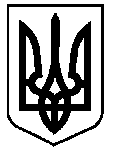 УКРАЇНАВЕРХОВИНСЬКА СЕЛИЩНА  РАДАВЕРХОВИНСЬКОГО РАЙОНУ ІВАНО-ФРАНКІВСЬКОЇ ОБЛАСТІВ И К О Н А В Ч И Й   К О М І Т Е Т     Р І Ш Е Н Н Я №163від 28 листопада  2022 рокуселище  ВерховинаПро адміністративну комісію при виконавчому комітетіВерховинської селищної радиКеруючись пп. 4 п. «б» ч. 1 ст. 38, ст. 59 Закону України „Про місцеве самоврядування в Україні”, ст. 215 Кодексу України про адміністративні правопорушення, на підставі Положення про адміністративні комісії Української РСР, затвердженого Указом Президії Верховної Ради України Української РСР  від 09.03.1988 року №5540-ХІ, Положення про адміністративну комісію при виконавчому комітеті Верховинської селищної ради, затвердженого рішенням виконавчого комітету №59 від 12.11.2021 року та  згідно  пропозиції голови адміністративної комісії Кікінчука Я.М., виконавчий комітет селищної ради ВИРІШИВ:1. Внести зміни в п.1 рішення виконавчого комітету Верховинської селищної ради №59 від 12.11.2021 року (додаток 1), а саме : - вивести зі складу адміністративної комісії при виконавчому комітеті Верховинської селищної ради Мінайлюка Івана Івановича – начальника відділу кадрової, правової та мобілізаційної роботи Верховинської селищної ради (юрист) ;-  ввести до складу адміністративної комісії при виконавчому комітеті Верховинської селищної ради Мотуз Любов Василівну- в.о.начальника відділу кадрової, правової та мобілізаційної роботи Верховинської селищної ради (юрист) ;2.   Контроль за виконанням даного рішення покласти на виконком селищної ради.Селищний голова					           Василь МИЦКАНЮКСекретар  ради                                                               Петро АНТІПОВ